                                                 SECRETARIA DO DESENVOLVIMENTO ECONÔMICO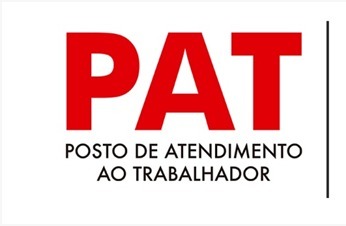                               PAT-GUARATINGUETÁ-SP   11/08/2023O atendimento de VAGAS aconteceDas 8h30 às 16h30Os documentos necessários são:RG, CPF, PIS E CARTEIRA DE TRABALHO.SEGURO DESEMPREGODas 8h30 às 16h00Procure o PAT e atualize seus dados cadastrais!Localização: Rodoviária de Guaratinguetá – Praça Rotary – Centro – GuaratinguetáTelefone: (12) 3132-3744 As vagas podem sofrer alterações diariamente, fique atento!FUNÇÃOSALÁRIOLOCAL DE TRABALHONÚMERO DE VAGASEXPERIÊNCIAAçougueiroR$ 2.250,00São Dimas -Guaratinguetá16 meses (em Carteira de Trabalho) AçougueiroR$1.814,00   Centro  -Guaratinguetá16 meses (em Carteira de Trabalho)Ajudante de Cozinha        (15h às 00h)A combinarBeira Rio - Guaratinguetá13 meses (em Carteira de TrabalhoAlmoxarife (Experiência Auto Peças)A combinarChácara Selles-Guaratinguetá16 meses (em Carteira de Trabalho Desenhista Industrial Gráfico (Designer Gráfico)         A combinarVila Bela-Guaratinguetá16 meses (experiência na área.CabeleireiroA combinarVila Paraíba -Guaratinguetá1Exige experiência na área)Garçom (15h às 00h)A combinarBeira Rio -Guaratinguetá16 meses(em Carteira de Trabalho)Instalador de Película Solar(Insulfilm)A combinarVila Bela-Guaratinguetá16 meses (experiência na áreaJardineiroA combinarNova Guará-Guaratinguetá3Exige experiência na áreaMecânico de Automóveis e CaminhõesA combinarPedregulho - Guaratinguetá16 meses (em Carteira de Trabalho)Mecânico de Manutenção de AutomóveisA combinarChácara Selles -Guaratinguetá16 meses (em Carteira de Trabalho)Exige CNH BPintor de AutomóveisA combinarVila Bela-Guaratinguetá16 meses (experiência na área)Técnico de EnfermagemA combinarCentro - Guaratinguetá1(Não exige experiência na área)